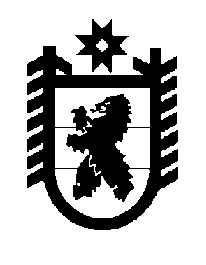 Российская Федерация Республика Карелия    ПРАВИТЕЛЬСТВО РЕСПУБЛИКИ КАРЕЛИЯРАСПОРЯЖЕНИЕ                                от  22 декабря 2015 года № 807р-Пг. Петрозаводск Внести в состав Комиссии по рассмотрению вопросов реализации органами исполнительной власти Республики Карелия мер по оптимизации расходов бюджета Республики Карелия, в том числе на оказание услуг государственными учреждениями Республики Карелия (далее – Комиссия), утвержденный распоряжением Правительства Республики Карелия от 6 апреля 2015 года № 210р-П (Собрание законодательства Республики Карелия, 2015, № 4, ст. 710), следующие изменения:1) включить в состав Комиссии Сильченко Е.В. – Министра юстиции Республики Карелия;2) указать новую должность Тельнова О.В. – первый заместитель Главы Республики Карелия, назначив его заместителем председателя Комиссии;3) исключить из состава Комиссии Громова О.Ю., Данилову М.В.           ГлаваРеспублики  Карелия                                                              А.П. Худилайнен